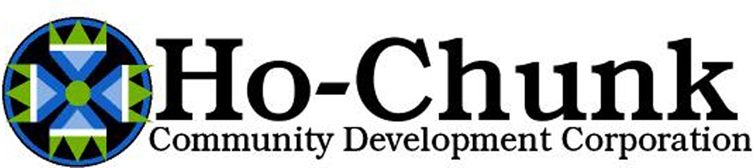 DONATION FORMHCCDC is tax-exempt under section 501c3 of IRS Code, making your gift tax-deductible.
 We will send you a receipt to document your charitable contribution. Thank you!DONOR INFORMATION (Please type or print)Name: _________________________________________  Date: ____________________Address: _________________________________________________________________City: ___________________________________ State: _______________Zip:__________Phone: ____________________________ Email: _________________________________DONATION DESIGNATION:
I would like to designate that my donation to be support (check one):____ General Operating Expenses     ___ Youth Programs       ___Housing Projects____ Financial Services     ___Woodland Trails Artists Cooperative ___Education Programs____  Down Payment Assistance   ___ Winnebago Community Development Fund  
GIFT INFORMATION -- Amount of Gift: _$___________________For Credit Card, please indicate:    ___Visa   ___Mastercard   ___Discover   ___Am Express
				        Name on Card______________________________________
			                     Credit Card No: ______________________  Exp Date _______For Check:  Mail with this completed form to: HoChunk Community Development Corp.
						   509 HoChunk Plaza N
						   Winnebago, NE 68076For direct billing:  ___Please send me an invoice to the donor address above.
Donor Signature: _______________________________________________________________	Questions?  Call 402-878-2192 or email us a bmathers@hochunkcdc.org. Thanks!